Summary: 1 variation. Minimum spanning tree. Question: Which of these options is the minimum spanning tree?a)						     b)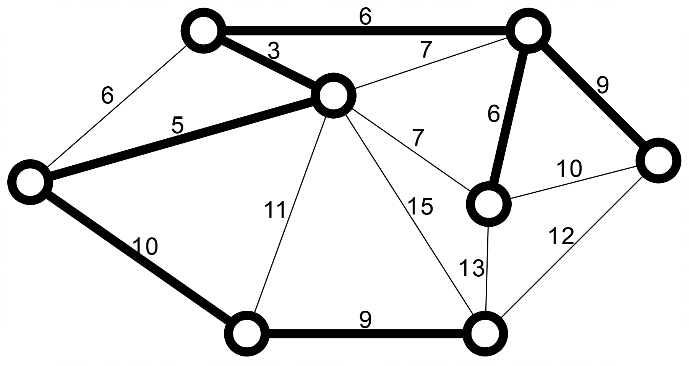 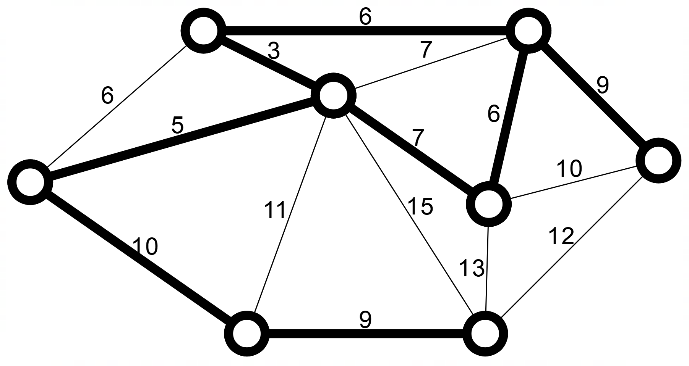 c)						     d)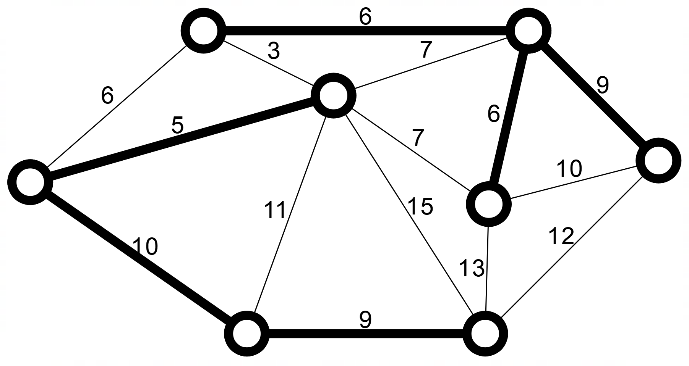 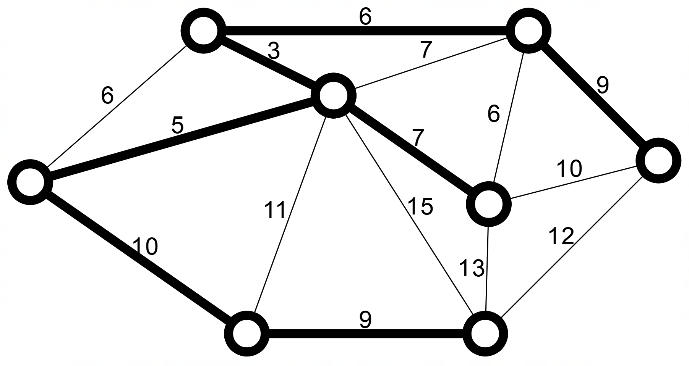 [1 Mark]Solution:B.